DIMANCHE 14 AVRIL 2024 A 12H00 salle Claude TerrasseFICHE D’INSCRIPTION À COMPLÉTER OBLIGATOIREMENT ET À RETOURNER    AVANT LE 15 MARS 2024La commune de L’Arbresle est heureuse de vous convier à son repas des anciens, offert aux Arbreslois à partir de leur 70ème année. Lorsque nous aurons reçu votre inscription, nous vous ferons parvenir un carton d’invitation à votre nom précisant le nombre d’invités.   Ce carton nominatif devra être présenté impérativement à l’entrée.Votre adresse : ……………………………………………………………………………………………………………………………………………… Votre numéro de téléphone : ………………………………………………………………………………………………………………………… 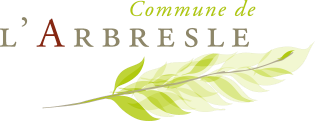 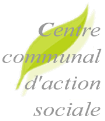 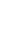 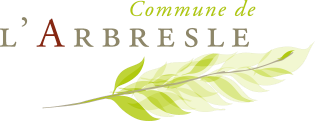 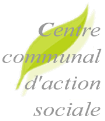 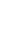 Merci de joindre le chèque correspondant libellé à l’ordre du SGC TARARE.  Un transport gratuit sera à votre disposition pour rejoindre la salle Claude Terrasse.  Si vous désirez le prendre, merci de bien vouloir choisir l’arrêt qui vous convient en cochant la case correspondante ci-dessous * Uniquement si vous ne pouvez pas vous rendre aux 4 arrêts proposés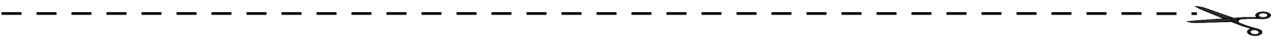 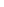 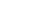 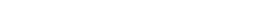 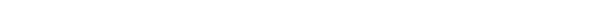 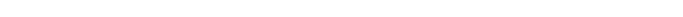 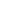 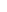 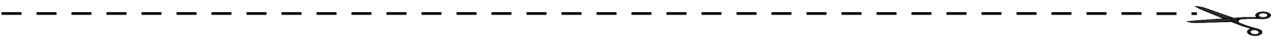 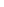 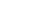 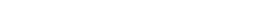 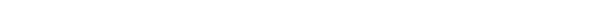 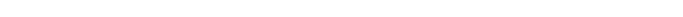 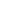 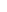 DECOUPEZ ET CONSERVEZ CETTE PARTIE MEMO POUR LES HORAIRES REPAS DES ANCIENS DE LA MAIRIE DE L’ARBRESLE - Tel 04 74 71 00 00Dimanche 14 avril à 12h à la salle Claude TerrasseSi je prends le transport gratuit, j’ai choisi l’arrêt suivant : NOM Prénom NOM Prénom DATE DE NAISSANCE PRIX DU REPAS NOMBRE DE PERSONNES MONTANT TOTAL Vous-même (+ de 70 ans) ………………………. ………………………. ……/……/………. gratuit 1 0 € Conjoint de + de 70 ans ………………………. ………………………. ……/……/………. gratuit … 0 € Conjoint de - de 70 ans ………………………. ………………………. ……/……/………. 29 € …. .… € Invité(s) / 33 € …. …. € TOTAL …... personnes …. € PLACE DU 19 MARS 1962 11h40  VIVAL PARC 11h45  LA MADELEINE 11h50  A MON DOMICILE* 11h30  PLACE DU 19 MARS 1962 11h40  VIVAL PARC 11h45  LA MADELEINE 11h50  A MON DOMICILE 11h30  